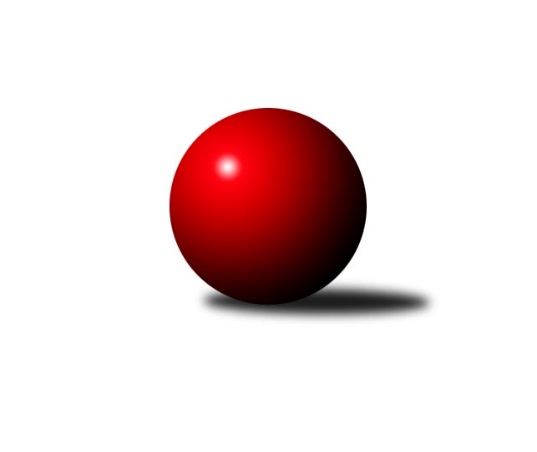 Č.4Ročník 2019/2020	24.5.2024 Mistrovství Prahy 2 2019/2020Statistika 4. kolaTabulka družstev:		družstvo	záp	výh	rem	proh	skore	sety	průměr	body	plné	dorážka	chyby	1.	Slavoj Velké Popovice B	4	4	0	0	25.0 : 7.0 	(33.5 : 14.5)	2451	8	1716	735	41.5	2.	KK Slavia Praha B	4	3	0	1	18.5 : 13.5 	(25.0 : 23.0)	2321	6	1629	692	48.5	3.	SK Žižkov C	4	3	0	1	18.0 : 14.0 	(20.0 : 28.0)	2418	6	1714	704	51.8	4.	KK Slavia Praha C	3	2	0	1	16.0 : 8.0 	(23.0 : 13.0)	2295	4	1598	698	51.7	5.	PSK Union Praha B	4	2	0	2	14.0 : 18.0 	(25.5 : 22.5)	2314	4	1626	688	47.5	6.	TJ Kobylisy B	2	1	0	1	10.0 : 6.0 	(11.0 : 13.0)	2346	2	1670	676	51	7.	TJ Kobylisy C	2	1	0	1	9.0 : 7.0 	(12.0 : 12.0)	2256	2	1592	664	61	8.	KK Slavoj Praha D	2	1	0	1	8.0 : 8.0 	(14.0 : 10.0)	2457	2	1744	713	46.5	9.	SK Uhelné sklady D	2	1	0	1	8.0 : 8.0 	(12.5 : 11.5)	2203	2	1570	633	63.5	10.	SK Uhelné sklady Praha C	3	1	0	2	10.0 : 14.0 	(13.5 : 22.5)	2407	2	1686	721	49.7	11.	KK Konstruktiva D	3	1	0	2	9.0 : 15.0 	(17.0 : 19.0)	2307	2	1683	624	74.7	12.	TJ Sokol Praha-Vršovice B	4	1	0	3	14.0 : 18.0 	(24.0 : 24.0)	2350	2	1655	695	61.8	13.	TJ Sokol Rudná C	4	1	0	3	11.5 : 20.5 	(20.5 : 27.5)	2304	2	1639	665	61.5	14.	SK Meteor Praha C	3	0	0	3	5.0 : 19.0 	(12.5 : 23.5)	2312	0	1677	635	72.3Tabulka doma:		družstvo	záp	výh	rem	proh	skore	sety	průměr	body	maximum	minimum	1.	KK Slavia Praha C	2	2	0	0	13.0 : 3.0 	(18.0 : 6.0)	2412	4	2436	2387	2.	Slavoj Velké Popovice B	2	2	0	0	12.0 : 4.0 	(16.0 : 8.0)	2438	4	2481	2394	3.	KK Slavia Praha B	2	2	0	0	10.5 : 5.5 	(14.0 : 10.0)	2428	4	2451	2405	4.	SK Žižkov C	2	2	0	0	10.0 : 6.0 	(12.0 : 12.0)	2546	4	2582	2510	5.	PSK Union Praha B	3	2	0	1	13.0 : 11.0 	(23.5 : 12.5)	2364	4	2375	2347	6.	TJ Sokol Praha-Vršovice B	1	1	0	0	8.0 : 0.0 	(10.0 : 2.0)	2391	2	2391	2391	7.	SK Uhelné sklady D	1	1	0	0	7.0 : 1.0 	(8.0 : 4.0)	2345	2	2345	2345	8.	TJ Kobylisy C	1	1	0	0	7.0 : 1.0 	(7.5 : 4.5)	2218	2	2218	2218	9.	KK Slavoj Praha D	1	1	0	0	5.0 : 3.0 	(8.0 : 4.0)	2521	2	2521	2521	10.	TJ Sokol Rudná C	2	1	0	1	7.0 : 9.0 	(12.0 : 12.0)	2238	2	2299	2176	11.	SK Uhelné sklady Praha C	2	1	0	1	7.0 : 9.0 	(9.5 : 14.5)	2371	2	2431	2310	12.	SK Meteor Praha C	0	0	0	0	0.0 : 0.0 	(0.0 : 0.0)	0	0	0	0	13.	TJ Kobylisy B	1	0	0	1	3.0 : 5.0 	(5.0 : 7.0)	2198	0	2198	2198	14.	KK Konstruktiva D	2	0	0	2	3.0 : 13.0 	(10.0 : 14.0)	2371	0	2395	2347Tabulka venku:		družstvo	záp	výh	rem	proh	skore	sety	průměr	body	maximum	minimum	1.	Slavoj Velké Popovice B	2	2	0	0	13.0 : 3.0 	(17.5 : 6.5)	2457	4	2495	2419	2.	TJ Kobylisy B	1	1	0	0	7.0 : 1.0 	(6.0 : 6.0)	2494	2	2494	2494	3.	KK Konstruktiva D	1	1	0	0	6.0 : 2.0 	(7.0 : 5.0)	2242	2	2242	2242	4.	KK Slavia Praha B	2	1	0	1	8.0 : 8.0 	(11.0 : 13.0)	2267	2	2332	2202	5.	SK Žižkov C	2	1	0	1	8.0 : 8.0 	(8.0 : 16.0)	2354	2	2382	2326	6.	KK Slavoj Praha D	1	0	0	1	3.0 : 5.0 	(6.0 : 6.0)	2392	0	2392	2392	7.	KK Slavia Praha C	1	0	0	1	3.0 : 5.0 	(5.0 : 7.0)	2179	0	2179	2179	8.	SK Uhelné sklady Praha C	1	0	0	1	3.0 : 5.0 	(4.0 : 8.0)	2444	0	2444	2444	9.	TJ Kobylisy C	1	0	0	1	2.0 : 6.0 	(4.5 : 7.5)	2293	0	2293	2293	10.	SK Uhelné sklady D	1	0	0	1	1.0 : 7.0 	(4.5 : 7.5)	2060	0	2060	2060	11.	PSK Union Praha B	1	0	0	1	1.0 : 7.0 	(2.0 : 10.0)	2263	0	2263	2263	12.	TJ Sokol Rudná C	2	0	0	2	4.5 : 11.5 	(8.5 : 15.5)	2337	0	2392	2282	13.	TJ Sokol Praha-Vršovice B	3	0	0	3	6.0 : 18.0 	(14.0 : 22.0)	2330	0	2377	2258	14.	SK Meteor Praha C	3	0	0	3	5.0 : 19.0 	(12.5 : 23.5)	2312	0	2468	2120Tabulka podzimní části:		družstvo	záp	výh	rem	proh	skore	sety	průměr	body	doma	venku	1.	Slavoj Velké Popovice B	4	4	0	0	25.0 : 7.0 	(33.5 : 14.5)	2451	8 	2 	0 	0 	2 	0 	0	2.	KK Slavia Praha B	4	3	0	1	18.5 : 13.5 	(25.0 : 23.0)	2321	6 	2 	0 	0 	1 	0 	1	3.	SK Žižkov C	4	3	0	1	18.0 : 14.0 	(20.0 : 28.0)	2418	6 	2 	0 	0 	1 	0 	1	4.	KK Slavia Praha C	3	2	0	1	16.0 : 8.0 	(23.0 : 13.0)	2295	4 	2 	0 	0 	0 	0 	1	5.	PSK Union Praha B	4	2	0	2	14.0 : 18.0 	(25.5 : 22.5)	2314	4 	2 	0 	1 	0 	0 	1	6.	TJ Kobylisy B	2	1	0	1	10.0 : 6.0 	(11.0 : 13.0)	2346	2 	0 	0 	1 	1 	0 	0	7.	TJ Kobylisy C	2	1	0	1	9.0 : 7.0 	(12.0 : 12.0)	2256	2 	1 	0 	0 	0 	0 	1	8.	KK Slavoj Praha D	2	1	0	1	8.0 : 8.0 	(14.0 : 10.0)	2457	2 	1 	0 	0 	0 	0 	1	9.	SK Uhelné sklady D	2	1	0	1	8.0 : 8.0 	(12.5 : 11.5)	2203	2 	1 	0 	0 	0 	0 	1	10.	SK Uhelné sklady Praha C	3	1	0	2	10.0 : 14.0 	(13.5 : 22.5)	2407	2 	1 	0 	1 	0 	0 	1	11.	KK Konstruktiva D	3	1	0	2	9.0 : 15.0 	(17.0 : 19.0)	2307	2 	0 	0 	2 	1 	0 	0	12.	TJ Sokol Praha-Vršovice B	4	1	0	3	14.0 : 18.0 	(24.0 : 24.0)	2350	2 	1 	0 	0 	0 	0 	3	13.	TJ Sokol Rudná C	4	1	0	3	11.5 : 20.5 	(20.5 : 27.5)	2304	2 	1 	0 	1 	0 	0 	2	14.	SK Meteor Praha C	3	0	0	3	5.0 : 19.0 	(12.5 : 23.5)	2312	0 	0 	0 	0 	0 	0 	3Tabulka jarní části:		družstvo	záp	výh	rem	proh	skore	sety	průměr	body	doma	venku	1.	SK Uhelné sklady Praha C	0	0	0	0	0.0 : 0.0 	(0.0 : 0.0)	0	0 	0 	0 	0 	0 	0 	0 	2.	KK Slavia Praha B	0	0	0	0	0.0 : 0.0 	(0.0 : 0.0)	0	0 	0 	0 	0 	0 	0 	0 	3.	KK Slavoj Praha D	0	0	0	0	0.0 : 0.0 	(0.0 : 0.0)	0	0 	0 	0 	0 	0 	0 	0 	4.	TJ Sokol Praha-Vršovice B	0	0	0	0	0.0 : 0.0 	(0.0 : 0.0)	0	0 	0 	0 	0 	0 	0 	0 	5.	TJ Kobylisy C	0	0	0	0	0.0 : 0.0 	(0.0 : 0.0)	0	0 	0 	0 	0 	0 	0 	0 	6.	KK Slavia Praha C	0	0	0	0	0.0 : 0.0 	(0.0 : 0.0)	0	0 	0 	0 	0 	0 	0 	0 	7.	SK Žižkov C	0	0	0	0	0.0 : 0.0 	(0.0 : 0.0)	0	0 	0 	0 	0 	0 	0 	0 	8.	TJ Kobylisy B	0	0	0	0	0.0 : 0.0 	(0.0 : 0.0)	0	0 	0 	0 	0 	0 	0 	0 	9.	SK Meteor Praha C	0	0	0	0	0.0 : 0.0 	(0.0 : 0.0)	0	0 	0 	0 	0 	0 	0 	0 	10.	SK Uhelné sklady D	0	0	0	0	0.0 : 0.0 	(0.0 : 0.0)	0	0 	0 	0 	0 	0 	0 	0 	11.	Slavoj Velké Popovice B	0	0	0	0	0.0 : 0.0 	(0.0 : 0.0)	0	0 	0 	0 	0 	0 	0 	0 	12.	KK Konstruktiva D	0	0	0	0	0.0 : 0.0 	(0.0 : 0.0)	0	0 	0 	0 	0 	0 	0 	0 	13.	PSK Union Praha B	0	0	0	0	0.0 : 0.0 	(0.0 : 0.0)	0	0 	0 	0 	0 	0 	0 	0 	14.	TJ Sokol Rudná C	0	0	0	0	0.0 : 0.0 	(0.0 : 0.0)	0	0 	0 	0 	0 	0 	0 	0 Zisk bodů pro družstvo:		jméno hráče	družstvo	body	zápasy	v %	dílčí body	sety	v %	1.	Ladislav Musil 	Slavoj Velké Popovice B 	4	/	4	(100%)	7	/	8	(88%)	2.	Pavel Forman 	KK Slavia Praha B 	3.5	/	4	(88%)	7	/	8	(88%)	3.	Milan Mareš ml.	KK Slavia Praha C 	3	/	3	(100%)	6	/	6	(100%)	4.	Michal Kocan 	KK Slavia Praha C 	3	/	3	(100%)	6	/	6	(100%)	5.	Emilie Somolíková 	Slavoj Velké Popovice B 	3	/	3	(100%)	5.5	/	6	(92%)	6.	Hana Křemenová 	SK Žižkov C 	3	/	3	(100%)	5	/	6	(83%)	7.	Miloslav Dušek 	SK Uhelné sklady Praha C 	3	/	3	(100%)	5	/	6	(83%)	8.	Josef Kocan 	KK Slavia Praha C 	3	/	3	(100%)	5	/	6	(83%)	9.	Petr Moravec 	PSK Union Praha B 	3	/	3	(100%)	4	/	6	(67%)	10.	Jaroslav Pleticha ml.	KK Konstruktiva D 	3	/	3	(100%)	4	/	6	(67%)	11.	Pavel Váňa 	SK Žižkov C 	3	/	3	(100%)	3	/	6	(50%)	12.	Petr Kapal 	Slavoj Velké Popovice B 	3	/	4	(75%)	6	/	8	(75%)	13.	Čeněk Zachař 	Slavoj Velké Popovice B 	3	/	4	(75%)	6	/	8	(75%)	14.	Jiří Sládek 	KK Slavia Praha B 	3	/	4	(75%)	6	/	8	(75%)	15.	Roman Přeučil 	TJ Sokol Praha-Vršovice B 	3	/	4	(75%)	5	/	8	(63%)	16.	Josef Hladík 	TJ Sokol Praha-Vršovice B 	3	/	4	(75%)	5	/	8	(63%)	17.	Lidmila Fořtová 	KK Slavia Praha B 	3	/	4	(75%)	4	/	8	(50%)	18.	Hana Zdražilová 	KK Slavoj Praha D 	2	/	2	(100%)	4	/	4	(100%)	19.	Jan Nowak 	TJ Kobylisy C 	2	/	2	(100%)	4	/	4	(100%)	20.	Jitka Kudějová 	SK Uhelné sklady D 	2	/	2	(100%)	4	/	4	(100%)	21.	Jana Cermanová 	TJ Kobylisy B 	2	/	2	(100%)	3	/	4	(75%)	22.	Michal Matyska 	TJ Kobylisy C 	2	/	2	(100%)	3	/	4	(75%)	23.	Karel Erben 	TJ Kobylisy B 	2	/	2	(100%)	2	/	4	(50%)	24.	Richard Sekerák 	SK Meteor Praha C 	2	/	3	(67%)	5	/	6	(83%)	25.	Jiří Haken 	PSK Union Praha B 	2	/	3	(67%)	5	/	6	(83%)	26.	Tomáš Jícha 	Slavoj Velké Popovice B 	2	/	3	(67%)	5	/	6	(83%)	27.	Václav Papež 	TJ Sokol Praha-Vršovice B 	2	/	3	(67%)	4	/	6	(67%)	28.	Otakar Jakoubek 	SK Uhelné sklady Praha C 	2	/	3	(67%)	4	/	6	(67%)	29.	Šarlota Smutná 	KK Konstruktiva D 	2	/	3	(67%)	4	/	6	(67%)	30.	Václav Webr 	TJ Sokol Rudná C 	2	/	3	(67%)	3.5	/	6	(58%)	31.	Vladimír Dvořák 	SK Meteor Praha C 	2	/	3	(67%)	3.5	/	6	(58%)	32.	Karel Sedláček 	PSK Union Praha B 	2	/	4	(50%)	6	/	8	(75%)	33.	Jarmila Zimáková 	TJ Sokol Rudná C 	2	/	4	(50%)	5	/	8	(63%)	34.	Jaroslav Havránek 	TJ Sokol Praha-Vršovice B 	2	/	4	(50%)	4	/	8	(50%)	35.	Vladislav Škrabal 	SK Žižkov C 	2	/	4	(50%)	3	/	8	(38%)	36.	Jarmila Fremrová 	PSK Union Praha B 	2	/	4	(50%)	3	/	8	(38%)	37.	Peter Koščo 	TJ Sokol Rudná C 	1.5	/	3	(50%)	3	/	6	(50%)	38.	Josef Dvořák 	KK Slavoj Praha D 	1	/	1	(100%)	2	/	2	(100%)	39.	Petr Knap 	KK Slavia Praha C 	1	/	1	(100%)	2	/	2	(100%)	40.	Kateřina Holanová 	KK Slavoj Praha D 	1	/	1	(100%)	2	/	2	(100%)	41.	Vladimír Tala 	KK Slavia Praha B 	1	/	1	(100%)	1	/	2	(50%)	42.	Jaroslav Borkovec 	KK Konstruktiva D 	1	/	1	(100%)	1	/	2	(50%)	43.	Jindra Kafková 	SK Uhelné sklady D 	1	/	1	(100%)	1	/	2	(50%)	44.	František Rusín 	KK Slavoj Praha D 	1	/	1	(100%)	1	/	2	(50%)	45.	Vojtěch Vojtíšek 	TJ Kobylisy B 	1	/	2	(50%)	3	/	4	(75%)	46.	Jaruška Havrdová 	Slavoj Velké Popovice B 	1	/	2	(50%)	3	/	4	(75%)	47.	Jiří Bendl 	SK Uhelné sklady Praha C 	1	/	2	(50%)	2.5	/	4	(63%)	48.	Petr Opatovský 	SK Žižkov C 	1	/	2	(50%)	2	/	4	(50%)	49.	Vlasta Nováková 	SK Uhelné sklady D 	1	/	2	(50%)	2	/	4	(50%)	50.	Jan Kryda 	KK Slavia Praha C 	1	/	2	(50%)	2	/	4	(50%)	51.	Roman Hrdlička 	KK Slavoj Praha D 	1	/	2	(50%)	2	/	4	(50%)	52.	Petr Štich 	SK Uhelné sklady D 	1	/	2	(50%)	2	/	4	(50%)	53.	Tomáš Herman 	SK Žižkov C 	1	/	2	(50%)	2	/	4	(50%)	54.	Robert Kratochvíl 	TJ Kobylisy C 	1	/	2	(50%)	2	/	4	(50%)	55.	Stanislava Sábová 	SK Uhelné sklady D 	1	/	2	(50%)	2	/	4	(50%)	56.	Zdeněk Šrot 	TJ Kobylisy C 	1	/	2	(50%)	1.5	/	4	(38%)	57.	Jiří Zouhar 	TJ Kobylisy C 	1	/	2	(50%)	1.5	/	4	(38%)	58.	Jaroslav Krčma 	TJ Kobylisy B 	1	/	2	(50%)	1	/	4	(25%)	59.	Marián Kováč 	TJ Kobylisy B 	1	/	2	(50%)	1	/	4	(25%)	60.	Olga Brožová 	SK Uhelné sklady Praha C 	1	/	2	(50%)	1	/	4	(25%)	61.	Josef Císař 	TJ Kobylisy B 	1	/	2	(50%)	1	/	4	(25%)	62.	Jan Klégr 	TJ Sokol Rudná C 	1	/	2	(50%)	1	/	4	(25%)	63.	Hana Poláčková 	TJ Sokol Rudná C 	1	/	3	(33%)	3	/	6	(50%)	64.	Irena Prokůpková 	TJ Sokol Rudná C 	1	/	3	(33%)	3	/	6	(50%)	65.	Lukáš Korta 	KK Konstruktiva D 	1	/	3	(33%)	3	/	6	(50%)	66.	Petr Finger 	TJ Sokol Praha-Vršovice B 	1	/	3	(33%)	3	/	6	(50%)	67.	Milan Mareš st.	KK Slavia Praha C 	1	/	3	(33%)	2	/	6	(33%)	68.	Eva Václavková 	Slavoj Velké Popovice B 	1	/	3	(33%)	1	/	6	(17%)	69.	Bedřich Bernátek 	SK Meteor Praha C 	1	/	3	(33%)	1	/	6	(17%)	70.	Dana Školová 	SK Uhelné sklady Praha C 	1	/	3	(33%)	1	/	6	(17%)	71.	Pavel Moravec 	PSK Union Praha B 	1	/	4	(25%)	4	/	8	(50%)	72.	Luboš Polák 	TJ Sokol Praha-Vršovice B 	1	/	4	(25%)	3	/	8	(38%)	73.	Tomáš Rybka 	KK Slavia Praha B 	1	/	4	(25%)	3	/	8	(38%)	74.	Tomáš Kazimour 	SK Žižkov C 	1	/	4	(25%)	3	/	8	(38%)	75.	Tomáš Pokorný 	SK Žižkov C 	1	/	4	(25%)	2	/	8	(25%)	76.	Anna Novotná 	TJ Sokol Rudná C 	1	/	4	(25%)	2	/	8	(25%)	77.	Petr Mašek 	KK Konstruktiva D 	0	/	1	(0%)	1	/	2	(50%)	78.	Jaroslav Klíma 	SK Uhelné sklady D 	0	/	1	(0%)	1	/	2	(50%)	79.	Milan Perman 	KK Konstruktiva D 	0	/	1	(0%)	1	/	2	(50%)	80.	Jana Dušková 	SK Uhelné sklady D 	0	/	1	(0%)	0.5	/	2	(25%)	81.	Lukáš Pelánek 	TJ Sokol Praha-Vršovice B 	0	/	1	(0%)	0	/	2	(0%)	82.	Josef Kocan 	KK Slavia Praha C 	0	/	1	(0%)	0	/	2	(0%)	83.	Libor Povýšil 	SK Uhelné sklady D 	0	/	1	(0%)	0	/	2	(0%)	84.	Karel Wolf 	TJ Sokol Praha-Vršovice B 	0	/	1	(0%)	0	/	2	(0%)	85.	Markéta Baťková 	KK Slavoj Praha D 	0	/	1	(0%)	0	/	2	(0%)	86.	Jiří Tala 	KK Slavia Praha B 	0	/	1	(0%)	0	/	2	(0%)	87.	Ludmila Kaprová 	Slavoj Velké Popovice B 	0	/	1	(0%)	0	/	2	(0%)	88.	Michal Truksa 	SK Žižkov C 	0	/	1	(0%)	0	/	2	(0%)	89.	Martin Tožička 	SK Žižkov C 	0	/	1	(0%)	0	/	2	(0%)	90.	Blanka Koubová 	KK Slavoj Praha D 	0	/	2	(0%)	2	/	4	(50%)	91.	Danuše Kuklová 	KK Slavoj Praha D 	0	/	2	(0%)	1	/	4	(25%)	92.	Pavlína Kašparová 	PSK Union Praha B 	0	/	2	(0%)	1	/	4	(25%)	93.	Štěpán Fatka 	TJ Sokol Rudná C 	0	/	2	(0%)	0	/	4	(0%)	94.	Jiří Kryda st.	KK Slavia Praha C 	0	/	2	(0%)	0	/	4	(0%)	95.	Anna Nowaková 	TJ Kobylisy C 	0	/	2	(0%)	0	/	4	(0%)	96.	Josef Habr 	SK Uhelné sklady Praha C 	0	/	2	(0%)	0	/	4	(0%)	97.	Miroslav Šostý 	SK Meteor Praha C 	0	/	3	(0%)	2	/	6	(33%)	98.	Jan Váňa 	KK Konstruktiva D 	0	/	3	(0%)	2	/	6	(33%)	99.	Vojtěch Máca 	KK Konstruktiva D 	0	/	3	(0%)	1	/	6	(17%)	100.	Jan Pozner 	SK Meteor Praha C 	0	/	3	(0%)	1	/	6	(17%)	101.	Michael Šepič 	SK Meteor Praha C 	0	/	3	(0%)	0	/	6	(0%)	102.	Eva Kozáková 	SK Uhelné sklady Praha C 	0	/	3	(0%)	0	/	6	(0%)	103.	Josef Mach 	PSK Union Praha B 	0	/	4	(0%)	2.5	/	8	(31%)	104.	Nikola Zuzánková 	KK Slavia Praha B 	0	/	4	(0%)	1	/	8	(13%)Průměry na kuželnách:		kuželna	průměr	plné	dorážka	chyby	výkon na hráče	1.	SK Žižkov Praha, 1-2	2482	1763	719	53.5	(413.8)	2.	SK Žižkov Praha, 1-4	2443	1731	712	73.0	(407.3)	3.	KK Konstruktiva Praha, 1-4	2432	1728	704	61.3	(405.5)	4.	KK Slavia Praha, 1-2	2410	1688	721	41.5	(401.7)	5.	Meteor, 1-2	2406	1669	737	47.5	(401.1)	6.	Velké Popovice, 1-2	2379	1678	700	46.8	(396.5)	7.	KK Slavia Praha, 3-4	2349	1654	695	44.0	(391.6)	8.	PSK Union Praha, 1-2	2348	1655	693	49.7	(391.3)	9.	Zvon, 1-2	2330	1640	690	55.1	(388.5)	10.	Vršovice, 1-2	2255	1633	622	65.5	(375.9)	11.	TJ Sokol Rudná, 1-2	2224	1587	636	70.0	(370.7)	12.	Kobylisy, 1-2	2220	1575	644	57.4	(370.1)Nejlepší výkony na kuželnách:SK Žižkov Praha, 1-2KK Konstruktiva D	2684	3. kolo	Jaroslav Pleticha ml.	KK Konstruktiva D	476	3. koloKK Slavoj Praha D	2680	3. kolo	Evžen Valtr 	KK Slavoj Praha D	471	3. koloKK Slavoj Praha D	2521	1. kolo	David Kuděj 	KK Slavoj Praha D	468	3. koloSK Uhelné sklady Praha C	2444	1. kolo	Kateřina Holanová 	KK Slavoj Praha D	456	1. kolo		. kolo	Jan Váňa 	KK Konstruktiva D	451	3. kolo		. kolo	Šarlota Smutná 	KK Konstruktiva D	448	3. kolo		. kolo	Otakar Jakoubek 	SK Uhelné sklady Praha C	445	1. kolo		. kolo	Lukáš Korta 	KK Konstruktiva D	444	3. kolo		. kolo	Blanka Koubová 	KK Slavoj Praha D	444	3. kolo		. kolo	Markéta Baťková 	KK Slavoj Praha D	439	3. koloSK Žižkov Praha, 1-4SK Žižkov C	2582	4. kolo	Tomáš Kazimour 	SK Žižkov C	467	4. koloSK Žižkov C	2510	2. kolo	Pavel Váňa 	SK Žižkov C	462	4. koloSK Meteor Praha C	2468	4. kolo	Miroslav Šostý 	SK Meteor Praha C	458	4. koloTJ Sokol Praha-Vršovice B	2377	2. kolo	Roman Přeučil 	TJ Sokol Praha-Vršovice B	457	2. kolo		. kolo	Vladislav Škrabal 	SK Žižkov C	456	4. kolo		. kolo	Václav Papež 	TJ Sokol Praha-Vršovice B	451	2. kolo		. kolo	Tomáš Kazimour 	SK Žižkov C	450	2. kolo		. kolo	Hana Křemenová 	SK Žižkov C	448	2. kolo		. kolo	Josef Hladík 	TJ Sokol Praha-Vršovice B	437	2. kolo		. kolo	Richard Sekerák 	SK Meteor Praha C	427	4. koloKK Konstruktiva Praha, 1-4Slavoj Velké Popovice B	2495	4. kolo	Ladislav Musil 	Slavoj Velké Popovice B	462	4. koloTJ Kobylisy B	2494	2. kolo	Čeněk Zachař 	Slavoj Velké Popovice B	456	4. koloKK Konstruktiva D	2395	4. kolo	Jaroslav Pleticha ml.	KK Konstruktiva D	447	2. koloKK Konstruktiva D	2347	2. kolo	Vojtěch Vojtíšek 	TJ Kobylisy B	440	2. kolo		. kolo	Jaroslav Krčma 	TJ Kobylisy B	437	2. kolo		. kolo	Jaroslav Pleticha ml.	KK Konstruktiva D	422	4. kolo		. kolo	Šarlota Smutná 	KK Konstruktiva D	421	4. kolo		. kolo	Jana Cermanová 	TJ Kobylisy B	417	2. kolo		. kolo	Milan Perman 	KK Konstruktiva D	415	4. kolo		. kolo	Jan Váňa 	KK Konstruktiva D	414	2. koloKK Slavia Praha, 1-2KK Slavia Praha B	2451	2. kolo	Jiří Sládek 	KK Slavia Praha B	460	2. koloKK Slavia Praha B	2405	4. kolo	Josef Dvořák 	KK Slavoj Praha D	433	4. koloKK Slavoj Praha D	2392	4. kolo	František Rusín 	KK Slavoj Praha D	427	4. koloTJ Sokol Rudná C	2392	2. kolo	Michal Fořt 	KK Slavia Praha B	424	2. kolo		. kolo	Tomáš Rybka 	KK Slavia Praha B	418	4. kolo		. kolo	Pavel Forman 	KK Slavia Praha B	417	4. kolo		. kolo	Jarmila Zimáková 	TJ Sokol Rudná C	416	2. kolo		. kolo	Hana Zdražilová 	KK Slavoj Praha D	415	4. kolo		. kolo	Václav Webr 	TJ Sokol Rudná C	412	2. kolo		. kolo	Jiří Sládek 	KK Slavia Praha B	412	4. koloMeteor, 1-2SK Uhelné sklady D	2420	2. kolo	Jana Dušková 	SK Uhelné sklady D	460	2. koloSK Meteor Praha C	2393	2. kolo	Richard Sekerák 	SK Meteor Praha C	434	2. kolo		. kolo	Vladimír Dvořák 	SK Meteor Praha C	422	2. kolo		. kolo	Jaroslav Klíma 	SK Uhelné sklady D	412	2. kolo		. kolo	Vlasta Nováková 	SK Uhelné sklady D	410	2. kolo		. kolo	Jiří Novotný 	SK Meteor Praha C	400	2. kolo		. kolo	Petr Štich 	SK Uhelné sklady D	391	2. kolo		. kolo	Michael Šepič 	SK Meteor Praha C	390	2. kolo		. kolo	Stanislava Sábová 	SK Uhelné sklady D	387	2. kolo		. kolo	Bedřich Bernátek 	SK Meteor Praha C	383	2. koloVelké Popovice, 1-2Slavoj Velké Popovice B	2481	1. kolo	Ladislav Musil 	Slavoj Velké Popovice B	442	3. koloSlavoj Velké Popovice B	2394	3. kolo	Emilie Somolíková 	Slavoj Velké Popovice B	439	1. koloSK Meteor Praha C	2349	1. kolo	Jan Nowak 	TJ Kobylisy C	433	3. koloTJ Kobylisy C	2293	3. kolo	Čeněk Zachař 	Slavoj Velké Popovice B	433	1. kolo		. kolo	Richard Sekerák 	SK Meteor Praha C	433	1. kolo		. kolo	Ladislav Musil 	Slavoj Velké Popovice B	424	1. kolo		. kolo	Jaruška Havrdová 	Slavoj Velké Popovice B	411	1. kolo		. kolo	Michal Matyska 	TJ Kobylisy C	409	3. kolo		. kolo	Vladimír Dvořák 	SK Meteor Praha C	408	1. kolo		. kolo	Tomáš Jícha 	Slavoj Velké Popovice B	407	3. koloKK Slavia Praha, 3-4KK Slavia Praha C	2436	2. kolo	Michal Kocan 	KK Slavia Praha C	448	4. koloKK Slavia Praha C	2400	4. kolo	Josef Kocan 	KK Slavia Praha C	443	1. koloKK Slavia Praha C	2387	1. kolo	Hana Křemenová 	SK Žižkov C	442	1. koloTJ Kobylisy B	2379	4. kolo	Milan Mareš ml.	KK Slavia Praha C	434	4. koloSK Žižkov C	2326	1. kolo	Milan Mareš ml.	KK Slavia Praha C	434	2. koloPSK Union Praha B	2263	2. kolo	Milan Mareš ml.	KK Slavia Praha C	429	1. kolo		. kolo	Michal Kocan 	KK Slavia Praha C	416	2. kolo		. kolo	Josef Kocan 	KK Slavia Praha C	416	2. kolo		. kolo	Jan Kryda 	KK Slavia Praha C	412	1. kolo		. kolo	Vojtěch Vojtíšek 	TJ Kobylisy B	408	4. koloPSK Union Praha, 1-2SK Žižkov C	2382	3. kolo	Petr Moravec 	PSK Union Praha B	440	1. koloPSK Union Praha B	2375	3. kolo	Vladislav Škrabal 	SK Žižkov C	427	3. koloPSK Union Praha B	2370	1. kolo	Pavel Forman 	KK Slavia Praha B	424	1. koloPSK Union Praha B	2347	4. kolo	Karel Sedláček 	PSK Union Praha B	424	3. koloKK Slavia Praha B	2332	1. kolo	Karel Sedláček 	PSK Union Praha B	423	4. koloTJ Sokol Rudná C	2282	4. kolo	Václav Webr 	TJ Sokol Rudná C	412	4. kolo		. kolo	Jarmila Fremrová 	PSK Union Praha B	404	3. kolo		. kolo	Hana Křemenová 	SK Žižkov C	404	3. kolo		. kolo	Jiří Haken 	PSK Union Praha B	404	3. kolo		. kolo	Jiří Haken 	PSK Union Praha B	404	1. koloZvon, 1-2SK Uhelné sklady Praha C	2431	4. kolo	Miloslav Dušek 	SK Uhelné sklady Praha C	490	2. koloSlavoj Velké Popovice B	2419	2. kolo	Miloslav Dušek 	SK Uhelné sklady Praha C	449	4. koloSK Uhelné sklady D	2356	3. kolo	Miloslav Dušek 	SK Uhelné sklady Praha C	448	3. koloSK Uhelné sklady D	2345	1. kolo	Petr Štich 	SK Uhelné sklady D	448	1. koloSK Uhelné sklady Praha C	2310	2. kolo	Otakar Jakoubek 	SK Uhelné sklady Praha C	435	4. koloTJ Sokol Praha-Vršovice B	2307	4. kolo	Ladislav Musil 	Slavoj Velké Popovice B	426	2. koloTJ Sokol Praha-Vršovice B	2258	1. kolo	Čeněk Zachař 	Slavoj Velké Popovice B	422	2. koloSK Uhelné sklady Praha C	2221	3. kolo	Jiří Bendl 	SK Uhelné sklady Praha C	420	4. kolo		. kolo	Stanislava Sábová 	SK Uhelné sklady D	414	3. kolo		. kolo	Roman Přeučil 	TJ Sokol Praha-Vršovice B	410	1. koloVršovice, 1-2TJ Sokol Praha-Vršovice B	2391	3. kolo	Petr Finger 	TJ Sokol Praha-Vršovice B	425	3. koloSK Meteor Praha C	2120	3. kolo	Roman Přeučil 	TJ Sokol Praha-Vršovice B	418	3. kolo		. kolo	Jaroslav Havránek 	TJ Sokol Praha-Vršovice B	394	3. kolo		. kolo	Josef Hladík 	TJ Sokol Praha-Vršovice B	389	3. kolo		. kolo	Václav Papež 	TJ Sokol Praha-Vršovice B	386	3. kolo		. kolo	Miroslav Šostý 	SK Meteor Praha C	384	3. kolo		. kolo	Luboš Polák 	TJ Sokol Praha-Vršovice B	379	3. kolo		. kolo	Vladimír Dvořák 	SK Meteor Praha C	375	3. kolo		. kolo	Richard Sekerák 	SK Meteor Praha C	363	3. kolo		. kolo	Jan Pozner 	SK Meteor Praha C	359	3. koloTJ Sokol Rudná, 1-2TJ Sokol Rudná C	2299	3. kolo	Josef Kocan 	KK Slavia Praha C	418	3. koloKK Konstruktiva D	2242	1. kolo	Václav Webr 	TJ Sokol Rudná C	409	3. koloKK Slavia Praha C	2179	3. kolo	Jaroslav Pleticha ml.	KK Konstruktiva D	399	1. koloTJ Sokol Rudná C	2176	1. kolo	Michal Kocan 	KK Slavia Praha C	394	3. kolo		. kolo	Irena Prokůpková 	TJ Sokol Rudná C	391	1. kolo		. kolo	Šarlota Smutná 	KK Konstruktiva D	389	1. kolo		. kolo	Milan Mareš ml.	KK Slavia Praha C	389	3. kolo		. kolo	Jarmila Zimáková 	TJ Sokol Rudná C	388	1. kolo		. kolo	Anna Novotná 	TJ Sokol Rudná C	384	3. kolo		. kolo	Štěpán Fatka 	TJ Sokol Rudná C	383	3. koloKobylisy, 1-2TJ Kobylisy B	2384	1. kolo	Michal Matyska 	TJ Kobylisy C	424	2. koloTJ Kobylisy C	2274	1. kolo	Karel Erben 	TJ Kobylisy B	417	1. koloKK Slavoj Praha D	2272	2. kolo	Jan Nowak 	TJ Kobylisy C	417	1. koloTJ Kobylisy C	2218	4. kolo	Vojtěch Vojtíšek 	TJ Kobylisy B	405	3. koloKK Slavia Praha B	2202	3. kolo	Vojtěch Vojtíšek 	TJ Kobylisy B	404	1. koloTJ Kobylisy B	2198	3. kolo	František Rusín 	KK Slavoj Praha D	404	2. koloTJ Kobylisy C	2156	2. kolo	Michal Matyska 	TJ Kobylisy C	402	4. koloSK Uhelné sklady D	2060	4. kolo	Jaroslav Krčma 	TJ Kobylisy B	402	1. kolo		. kolo	David Kuděj 	KK Slavoj Praha D	399	2. kolo		. kolo	Václav Císař 	TJ Kobylisy B	396	1. koloČetnost výsledků:	8.0 : 0.0	1x	7.0 : 1.0	3x	6.0 : 2.0	8x	5.5 : 2.5	1x	5.0 : 3.0	6x	3.0 : 5.0	2x	2.5 : 5.5	1x	2.0 : 6.0	3x	1.5 : 6.5	1x	1.0 : 7.0	2x